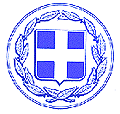 ΕΛΛΗΝΙΚΗ ΔΗΜΟΚΡΑΤΙΑΝΟΜΟΣ ΘΕΣΣΑΛΟΝΙΚΗΣΔΗΜΟΣ ΠΑΥΛΟΥ ΜΕΛΑ                        ΠΟΛΙΧΝΗ 11/6/2021ΣΧΟΛΙΚΗ ΕΠΙΤΡΟΠΗ ΔΕΥΤΕΡΟΒΑΘΜΙΑΣ ΕΚΠΑΙΔΕΥΣΗΣ                   Αρ. Πρωτ.: ΔΗΜΟΥ ΠΑΥΛΟΥ ΜΕΛΑΛαγκαδά 221 Τ.κ. 56430Τηλ. 2313302966  fax 2313302967Mail: sede@pavlosmelas.gr			                                                         ΤΕΧΝΙΚΗ ΕΚΘΕΣΗΑ. Αντικείμενο ανάθεσης Το αντικείμενο της ανάθεσης είναι η παροχή υπηρεσιών της ετήσιας συντήρησης των λεβήτων-καυστήρων κεντρικής θέρμανσης των σχολικών μονάδων της Δ/θμιας Εκπαίδευσης του Δήμου Παύλου Μελά.  Η συντήρηση θα διενεργηθεί σύμφωνα με όσα ορίζονται στην υπ’ αριθμ. Υ.Α. 189533/7-11-2011 (ΦΕΚ 2654/9-11/2011) «Ρύθμιση θεμάτων σχετικών με τη λειτουργία των σταθερών εστιών καύσης για τη θέρμανση κτιρίων και νερού» Β. Τεχνικές Προδιαγραφές Συντήρησης Η τακτική ετήσια  συντήρηση των καυστήρων από 1-9-2021 έως 1-9-2022 και ο καθαρισμός των λεβήτων κεντρικής θέρμανσης, των Σχολικών Μονάδων της Δ/θμιας Εκπαίδευσης του Δήμου  Παύλου Μελά περιλαμβάνει τις παρακάτω εργασίες:  Ασφαλή απομάκρυνση του καυστήρα (ολική ή μερική) από το λέβητα  Άνοιγμα των θυρίδων επίσκεψης του καθαρισμού  Λεπτομερής μηχανικός καθαρισμός του θαλάμου καύσης, της εσωτερικής θερμαντικής επιφάνειας και των διαδρομών των καυσαερίων, με κατάλληλες συρμάτινες βούρτσες.  Εξάρμοση φλογοκεφαλής, μπούκας, διασκορπιστήρα, ηλεκτροδίων και μπεκ.  Πολύ καλός καθαρισμός όλων και ιδιαίτερα των ηλεκτροδίων  Έλεγχος και καθαρισμός φωτοαντίστασης ή φωτοκύτταρου  Αντικατάσταση φθαρμένων υλικών-εξαρτημάτων  Καθαρισμός ή αντικατάσταση μπεκ  Καθαρισμός φτερωτής κινητήρα  Εξαγωγή και καθαρισμός φίλτρου αντλίας πετρελαίου  Άρμοση όλων των εξαρτημάτων  Εάν κατά το κλείσιμο των θυρίδων, διαπιστωθεί πρόβλημα στεγανότητας, πρέπει να αντικατασταθούν τα στεγανωτικά παρεμβύσματα.  Έναυση με τη φωτοαντίσταση κρυμμένη για δοκιμή και μέτρηση χρόνου ασφαλείας.  Κανονική έναυση, ρύθμιση και μέτρηση καυσαερίων.  Έλεγχος διαρροών καυσίμου & καυσαερίων.  Λεπτομερής έλεγχος των σχετικών ασφαλιστικών διατάξεων μηχανικών και ηλεκτρικών, σε όλους του λέβητες, boiler κλπ και των διατάξεων ανοδικής προστασίας. Έλεγχος και ρύθμιση του κυκλώματος αυτοματισμού, με το οποίο αρχίζει και σταματάει η καύση των οργάνων ασφαλείας (θερμοστάτες, βαλβίδες ασφαλείας) και ένδειξης (θερμόμετρα, μανόμετρα). Γ. Eυθύνη του αναδόχου. Ο ανάδοχος που θα αναλάβει το έργο πρέπει απαραίτητα να διαθέτει τη σχετική άδεια της αρμόδιας Δ/νσης Βιομηχανίας. Επίσης να διαθέτει, πιστοποιητικό ISO που θα προσκομίσει μαζί με την οικονομική προσφορά. Με ευθύνη του αναδόχου μετά από συνεννόηση με το Δ/ντή της Σχολικής Μονάδας θα καθορίζεται η ημέρα των εργασιών συντήρησης. Μετά την ολοκλήρωση της συντήρησης ο ανάδοχος συμπληρώνει και υπογράφει υποχρεωτικά το φύλλο συντήρησης και ρύθμισης της εγκατάστασης καθώς και το φύλλο εκτύπωσης του ηλεκτρονικού καυσαναλυτή για κάθε λέβητα και τα παραδίδει στο Δ/ντή κάθε Σχολικής Μονάδος. Ο ανάδοχος δεσμεύεται για την τήρηση όλων των κανονισμών ασφαλείας για τη λειτουργία των λεβήτων. Επίσης δεσμεύονται για την πιστή τήρηση των απαιτήσεων, των κανονισμών αποφάσεων, διαταγμάτων και νομοθετικών ρυθμίσεων περί λειτουργίας και συντήρησης καυστήρων Ο συντηρητής σε περίπτωση ατυχήματος που θα προξενηθεί με οποιοδήποτε τρόπο κατά τη λειτουργία των λεβήτων και θα οφείλεται σε πράξη ή παράλειψη του ίδιου, ευθύνεται απόλυτα και αποκλειστικά και υποχρεώνει να αποζημιώσει τον ή τους παθόντες για κάθε βλάβη που θα προξενηθεί από το ατύχημα. Ο ανάδοχος παρέχει εγγύηση καλής λειτουργίας των λεβήτων για όλη την περίοδο της σχολικής χρον 2021-2022 και σε περίπτωση βλάβης, υποχρεούται σε άμεση αποκατάσταση χωρίς καμία επί πλέον χρέωση, πλην των αναγκαίων ανταλλακτικών που τυχόν απαιτηθούν και θα βαρύνουν το Ν.Π.Δ.Δ. «Σχολική Επιτροπή Δ/θμιας Εκπ/σης Δήμου Παυλου Μελά» αφού έχει προηγηθεί σχετική ενημέρωση από τον ανάδοχο..ΕΝΔΕΙΚΤΙΚΟΣ ΠΡΟΫΠΟΛΟΓΙΣΜΟΣΕΙΔΟΣ ΠΑΡΟΧΗΣ ΥΠΗΡΕΣΙΩΝΠΟΣΟΤΗΤΑΤΙΜΗ ΜΟΝΑΔΟΣΣΥΝΟΛΟΣΥΝΤΗΡΗΣΗ Λεβήτων- καυστήρων αεριου19100 1900,00ΣΥΝΤΗΡΗΣΗ Λεβήτων- καυστήρων πετρελαιου4100400,00ΣΥΝΟΛΑ2.300,00€ ΧΩΡΙΣ ΦΠΑ